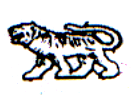 АДМИНИСТРАЦИЯ МИХАЙЛОВСКОГО МУНИЦИПАЛЬНОГО
РАЙОНА ПРИМОРСКОГО КРАЯ
Р А С П О Р Я Ж Е Н И Е 24.05.2017                                           с. Михайловка                                              № 305-раО проведении районного детского праздника, посвященного Международному дню защиты детей В связи с проведением 1 июня 2017 года Международного дня защиты детей:  1. Провести 1 июня 2017 года с 10-30 ч. до 14-00 ч. на центральной площади с. Михайловка мероприятия, посвященные Международному дню защиты детей, под девизом «Здравствуй – лето золотое».2. Утвердить положение о районном детском празднике, посвящённому Международному дню защиты детей 1 июня, окончанию учебного года, году экологии в Российской Федерации. (Приложение №1).3. Для организации и проведения праздника утвердить организационный комитет (Приложение №2).3. Управлению по вопросам образования (Саломай) организовать проведение праздника.4. МБО ДО ЦДТ с. Михайловка (Мирошникова):4.1. подготовить сценарий праздника;4.2. провести краевые соревнования по авиамодельному спорту «Воздушный бой» на стадионе с. Михайловка с 12-15 ч. до 13-00 ч.5. Муниципальному бюджетному межпоселенческому учреждению культуры Михайловского муниципального района «Методическое культурно-информационное объединение» (Кузьменко):5.1. обеспечить озвучивание центральной площади с. Михайловка с 11-00 ч. до 13-30 ч.5.2. обеспечить музыкальное сопровождение праздника;5.3. организовать работу четырех игровых площадок.6. МОБУ ДО ДЮСШ с. Михайловка (Чавин), МОБУ ДОД ДШИ (Андрющенко), МБОУ СОШ им. А.И. Крушанова (Петухова), МБО ДО ЦДТ с. Михайловка (Мирошникова) обеспечить организацию игровых площадок по определенной тематике.7. Управлению экономики (Крупина) обеспечить организацию торговли кондитерскими изделиями, мороженым, прохладительными напитками в день проведения праздника на центральной площади с. Михайловка. 8. Общественно-политической газете «Вперед» (Пшеничная) организовать освещение проведения праздника в средствах массовой информации. 9. Руководителям общеобразовательных учреждений: МБОУ СОШ с. Ивановка (Дарманян), МБОУ СОШ им. А.И. Крушанова с. Михайловка (Петухова), МБОУ СОШ с. Абрамовка (Черникова), МБОУ СОШ с. Осиновка (Марчук), МБОУ СОШ с. Ширяевка (Каткова), МБОУ СОШ с. Первомайское (Ухаботин), МБОУ ООШ с. Григорьевка (Шилинцева), МБОУ СОШ с. Ляличи (Семенова) обеспечить подвоз учащихся на районный праздник, посвященный Международному дню защиты детей. (Приложение № 3).  10. Рекомендовать КГБУЗ «Михайловская центральная районная больница» (Никитина) организовать дежурство медицинского работника на центральной площади с 10-30 ч. до 14-00 ч. и на стадионе во время проведения соревнований с 10- 00 ч. до 18 – 00 ч.11. Рекомендовать ОМВД РФ по Михайловскому району (Присакарь):11.1. перекрыть движение транспорта по ул. Красноармейской от ул. Ленинской до ул. Тихоокеанской с 10-30 ч. до 14-00 ч.; 11.2. организовать дежурство сотрудников полиции на площади с 10-30 ч. до 14-00 ч. и на стадионе с 10-00 ч. до 18-00 ч. часов в целях обеспечения безопасности детей;11.3. подготовить игровую площадку «Соблюдай правила движения».12. Рекомендовать администрации Михайловского сельского поселения (Абрамов) привлечь сотрудников детского отделения поселенческой библиотеки МКУК МСП «ИКО» для участия в проведении праздника.13. Муниципальному казенному учреждению «Управление хозяйственного обеспечения администрации Михайловского муниципального района» (Шевченко) разместить настоящее постановление на официальном сайте администрации Михайловского муниципального района.14. Контроль за исполнением настоящего распоряжения возложить на заместителя главы администрации муниципального района Е.А. Саломай.Приложение № 1к распоряжению администрацииМихайловского муниципального районаот 24.05.2017 № 305-раПОЛОЖЕНИЕО районном детском празднике, посвящённом Международному Дню защиты детей 1 июня, окончанию учебного года, году экологии в Российской Федерации«Здравствуй – лето золотое!»Цель праздника:- Создание условий для реализации творческого потенциала детей через игровую деятельность;Задачи праздника:- приобретение участниками праздника новых для них знаний подвижных игр;- закрепление коммуникативных навыков, развитие смелого речевого и действенного поведения учащихся в ситуации массового праздника. Выработка навыков толерантного поведения;- расширение представлений об экологии своего района, своих сверстниках;Время и место проведения праздника:1 июня 2017 года с 10.30 – 14.00Центральная площадь с. Михайловка, Центральный стадион с. МихайловкаУсловия для участников праздника:Схема проведения праздника:10.30 – 10.55 – заезд и регистрация участников10.55 – 11.00 – построение команд на центральной площади с. Михайловка11.00- 11.15 – поздравления участников праздника. 11.15-11.45 – концерт11.45 – 12.00 – переход на стадион12.00 – 12.30 – просмотр соревнований «Воздушный бой» в рамках краевых соревнований по авиамоделизму12.30 – 14.00 – игровая программа на площади14.00 – отъезд командОтветственность организаторов праздника:- подготовка и проведение праздника;- обеспечение безопасности проведения праздника;- работа со спонсорами праздника.Ответственность образовательных учреждений:-подготовить команды в соответствии с вышеприведёнными требованиями;-качественная подготовка домашних творческих заданий и требований по оформлению колонны;-обеспечение участников праздника  качественной питьевой водой;-ответственность сопровождающих за жизнь и здоровье детей в пути следования и в ходе праздника-обеспечение подвоза участников праздника.Приложение № 2к распоряжению администрацииМихайловского муниципального районаот 24.05.2017 № 305-раС О С Т А Воргкомитета по подготовке и проведению Международного дня защиты детей.Приложение № 3к распоряжению администрацииМихайловского муниципального районаот 24.05.2017 № 305-раМаршрутный лист для подвоза учащихся на районный детский праздник, посвященный Международному дню защиты детейИ.о. главы Михайловского муниципального района – Главы администрации районаП.А. Зубок- состав команды10 человек и 2 сопровождающих;- возраст участников1-8 класс;-требования к внешнему виду участниковОдежда ребёнка должна предполагать трансформацию в связи с изменением погоды (прохладно – жарко). Каждый ребёнок должен иметь головной убор и удобную обувь без каблука.Обязательно взять с собой:- средства защиты от мошки!- воду  и одноразовые стаканчикиНа площади будет работать батут, вестись продажа шаров, сладкой ваты, выпечки и др.-оформление колонны- каждая команда готовит плакат с названием своего села, украшает колонну воздушными шарами;1.Готовность к участию в большой игровой, в т.ч.:- привести готовый рисунок на формате А-2 «Защита  окружающей среды», подготовить защиту рисунка;- исполнить всей командой весёлую детскую песню;- участие в конкурсе рисунка на асфальте «Мир глазами ребёнка» (иметь цветной мел);Е.А. Саломайзаместитель главы администрации муниципального района, председатель оргкомитета.А.Ф. Чепала начальник управления по вопросам образования, заместитель председателя.Члены оргкомитета:Ю.В. Мастабаева-  начальник отдела молодежной политики И.И. Мирошниковадиректор МБО ДО «Центра детского творчества» с. Михайловка»Т.С. Крупинаначальник управления экономикиЛ.Г. НикитинаП.И. ПрисакарьН.Н. Мельничук главный врач КГБУЗ «Михайловская центральная районная больница»начальник ОМВД РФ по Михайловскому району- руководитель МКОУ «Методическая служба обеспечения образовательных   учреждений».Е.А. Ворожейкина- главный специалист по дополнительному образованию  и организационно – массовой работе  отдела методического обеспечения МКУ «Методическая служба обеспечения образовательных учреждений»ОУМаршрутКол-во кмКол-во участниковМБОУ СОШ с. ИвановкаИвановка – Николаевка – Ивановка – Михайловка – Ивановка – Николаевка – Ивановка 138МБОУ СОШ им. А.И. Крушанова с. МихайловкаМихайловка – Новошахтинский – Михайловка – Новошахтинский - Михайловка 116МБОУ СОШ с. ОсиновкаОсиновка – Даниловка – Михайловка – Осиновка – Даниловка – Осиновка 75МБОУ СОШ с. ШиряевкаШиряевка – Михайловка – Ширяевка 124МБОУ СОШ с. ПервомайскоеМихайловка - Первомайское – Михайловка – Первомайское - Михайловка40МБОУ ООШ с. ГригорьевкаМихайловка - Новожатково – Григорьевка –Михайловка– Григорьевка – Новожатково - Михайловка162МБОУ СОШ с. ЛяличиМихайловка – Ляличи – Кремово – Михайловка – Кремово – Ляличи – Михайловка200МБОУ СОШ с. АбрамовкаМихайловка – Абрамовка - Михайловка – Абрамовка - Михайловка80